	BCH ĐOÀN TP. HỒ CHÍ MINH	ĐOÀN TNCS HỒ CHÍ MINH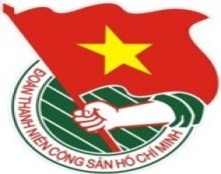 	***		TUẦN LỄ	TP. Hồ Chí Minh, ngày 12 tháng 7 năm 2019	29/2019LỊCH LÀM VIỆC CỦA BAN THƯỜNG VỤ THÀNH ĐOÀN(Từ ngày 15-7-2019 đến 21-7-2019)-------------Trọng tâm:Hội nghị Ban Chấp hành Thành Đoàn lần thứ 5 nhiệm kỳ X (2017 - 2022) sơ kết công tác Đoàn và phong trào thanh thiếu nhi Thành phố 6 tháng đầu năm 2019Hội trại truyền thống “Thành Đoàn – Bản hùng ca” năm 2019* Lịch làm việc thay thư mời trong nội bộ cơ quan Thành Đoàn.Lưu ý: Các đơn vị có thể download lịch công tác tuần tại website Thành Đoàn  (www.thanhdoan.hochiminhcity.gov.vn) vào sáng thứ 7 hàng tuần.	TL. BAN THƯỜNG VỤ THÀNH ĐOÀN	CHÁNH VĂN PHÒNG	(Đã ký)	Trần Thu HàNGÀYGIỜNỘI DUNG - THÀNH PHẦNĐỊA ĐIỂMTHỨ HAI15-7 07g00  Tham dự Kỳ họp thứ 11 - Hội đồng nhân dân Quận 4 khóa X, nhiệm kỳ 2016 - 2021 (TP: đ/c Tr.Quang)Theo TMTHỨ HAI15-7 07g30  Dự Lễ khai mạc Trại hè Thanh thiếu niên kiều bào năm 2019 (TP: đ/c H.Minh, Ban Quốc tế)Theo TMTHỨ HAI15-7 08g00  Tham gia Đoàn Giám sát việc thực hiện Chương trình hành động số 13-CTrHĐ/TU ngày 25/10/2016 về thực hiện Nghị quyết Đại hội Đảng bộ Thành phố lần thứ X về chương trình giảm ô nhiễm môi trường giai đoạn 2016 – 2020 (TP: đ/c M.Hải)Theo TMTHỨ HAI15-7 08g30  Họp giao ban Thường trực - Văn phòng (TP: đ/c Thường trực Thành Đoàn, lãnh đạo Văn phòng)P.B2THỨ HAI15-7 09g00  Họp giao ban Báo Tuổi trẻ (TP: đ/c T.Nguyên)Báo Tuổi trẻTHỨ HAI15-7 14g00✪  Làm việc với Ban Thường vụ Huyện Đoàn Bình Chánh về kết quả công tác Đoàn và phong trào thanh thiếu nhi 6 tháng đầu năm, nội dung trọng tâm 6 tháng cuối năm 2019 (TP: đ/c H.Minh, K.Tuyền, Ban Quốc tế, Ban MT-ANQP-ĐBDC Thành Đoàn)Cơ sởTHỨ HAI15-7 14g00  Họp vòng 3 - Bảo vệ kinh phí Cuộc thi “Ý tưởng Sáng tạo trẻ Thành phố” năm 2019, chủ đề “Dự án tình nguyện” (TP: đ/c K.Thành, TT PTKH&CN Trẻ)Trung tâm PTKH&CN TrẻTHỨ HAI15-7 15g00  Làm việc với Ban Thường vụ Quận Đoàn Thủ Đức về kết quả công tác Đoàn và phong trào thanh thiếu nhi 6 tháng đầu năm, nội dung trọng tâm 6 tháng cuối năm 2019 (TP: đ/c K.Hưng, N.Linh, Ban TNTH)Cơ sởTHỨ HAI15-7 15g00  Làm việc với Ban Thường vụ Quận Đoàn Tân Bình về kết quả công tác Đoàn và phong trào thanh thiếu nhi 6 tháng đầu năm, nội dung trọng tâm 6 tháng cuối năm 2019 (TP: đ/c P.Thảo, H.Yến)Cơ sởTHỨ HAI15-7 18g00Chương trình “Thắp sáng ước mơ thiếu nhi Việt Nam” tại tỉnh Nghệ An trong Hành trình “Em yêu Tổ quốc Việt Nam” năm 2019 (TP: đ/c T.Phương, N.Tuyền, Ban Thiếu nhi và Đoàn đại biểu tham gia hành trình)Tỉnh Nghệ AnTHỨ ba16-707g00  Đội tuyển TP. Hồ Chí Minh tham gia Hội thi Tin học trẻ toàn quốc lần thứ 25 năm 2019 (TP: đ/c K.Thành, TT PTKH&CN Trẻ, các thí sinh dự thi)Tỉnh Quảng BìnhTHỨ BA16-7(TIẾP THEO)08g00Tham dự lớp bồi dưỡng, nâng cao kiến thức, kỹ năng và kinh nghiệm về công tác tôn giáo (cả ngày) (TP: đ/c H.Sơn, Q.Sơn, T.Liễu) Trung tâm Hội nghị 27208g00  Dự Đại hội đại biểu các Dân tộc thiểu số Quận Bình Tân lần thứ II, năm 2019 (TP: đ/c M.Hải)UBND Quận Bình Tân08g00✪  Làm việc với Ban Thường vụ Quận Đoàn 2 về kết quả công tác Đoàn và phong trào thanh thiếu nhi 6 tháng đầu năm, nội dung trọng tâm 6 tháng cuối năm 2019 (TP: đ/c H.Minh, K.Tuyền, Ban Quốc tế, Ban MT-ANQP-ĐBDC)Cơ sở09g00Chương trình “Thắp sáng ước mơ Thiếu nhi Việt Nam” tại tỉnh Hà Tĩnh trong Hành trình “Em yêu Tổ quốc Việt Nam” năm 2019 (TP: đ/c T.Phương, N.Tuyền, Ban Thiếu nhi, Đoàn đại biểu tham gia hành trình)Tỉnh Hà Tĩnh09g00  Làm việc với Ban Thường vụ Quận Đoàn Gò Vấp về kết quả công tác Đoàn và phong trào thanh thiếu nhi 6 tháng đầu năm, nội dung trọng tâm 6 tháng cuối năm 2019 (TP: đ/c K.Hưng, N.Linh, Ban TNTH)Cơ sở09g00  Hội nghị triển khai Giải thưởng Sinh viên nghiên cứu khoa học - Euréka lần thứ 21 năm 2019 tại Hà Nội (TP: đ/c K.Thành, TT PTKH&CN Trẻ)ĐH Luật Hà Nội10g30Họp rút kinh nghiệm công tác tổ chức các lớp bồi dưỡng, tập huấn trong quý 1 và quý 2 năm 2019 (TP: đ/c T.Liễu, Tr.Quang, đại diện lãnh đạo Ban – Văn phòng, BGH Trường Đoàn Lý Tự Trọng)P.C610g30  Làm việc với Ban Thường vụ Đoàn TCT Thương mại Sài Gòn về kết quả công tác Đoàn và phong trào thanh niên 6 tháng đầu năm, nội dung trọng tâm 6 tháng cuối năm 2019 (TP: đ/c H.Minh, Ban Quốc tế, Ban CNLĐ)Cơ sở14g00Tham gia Đoàn công tác theo Kế hoạch liên tịch 55-KHLT/TĐTN-SGD&ĐT về việc khảo sát và tổ chức Hội nghị nâng cao chất lượng công tác Đoàn tại các trường THPT, Trung tâm GDNN - GDTX trên địa bàn Thành phố (TP: đ/c K.Hưng, Th.Nguyên, V.Hà, V.Duy)Theo Kế hoạch14g00  Làm việc với Ban Thường vụ Đoàn Khối cơ sở Bộ Giao thông Vận tải về kết quả công tác Đoàn và phong trào thanh niên 6 tháng đầu năm, nội dung trọng tâm 6 tháng cuối năm 2019 (TP: đ/c H.Minh, K.Tuyền, Ban Quốc tế, Ban CNLĐ)Cơ sở14g00  Làm việc với Ban Thường vụ Đoàn Khối Doanh nghiệp Công nghiệp Trung ương tại TP.HCM, Đoàn Khối Bộ Tài nguyên và Môi trường, Đoàn Viễn thông TP, Đoàn Liên hiệp HTX Thương mại TP về kết quả công tác Đoàn và phong trào thanh niên 6 tháng đầu năm, nội dung trọng tâm 6 tháng cuối năm 2019 (TP: đ/c N.Linh, Ban TNTH, Ban CNLĐ)P.A914g00Dự Hội nghị sơ kết công tác Đoàn và phong trào thanh niên Đoàn khối Dân - Chính - Đảng 6 tháng đầu năm 2019 2019 (TP: đ/c T.Nguyên)Cơ sở16g00  Làm việc với Ban Thường vụ Quận Đoàn 3 về kết quả công tác Đoàn và phong trào thanh thiếu nhi 6 tháng đầu năm, nội dung trọng tâm 6 tháng cuối năm 2019 (TP: đ/c K.Hưng, N.Linh, Ban TNTH, Ban MT-ANQP-ĐBDC)Cơ sởTHỨ BA16-7(TIẾP THEO)16g30  Họp nhóm phụ trách sân chơi Ngày hội Những người tình nguyện lần thứ 13 - năm 2019 (TP: đ/c M.Hải, H.Minh, cán bộ Thành Đoàn theo phân công)P.A9THỨ Tư17-707g30  📷Hội nghị Ban Chấp hành Thành Đoàn (mở rộng) lần thứ 5 nhiệm kỳ X (2017 - 2022) sơ kết công tác Đoàn và phong trào thanh thiếu nhi Thành phố 6 tháng đầu năm 2019 (TP: đ/c H.Sơn, Q.Sơn, T.Liễu, T.Phương, M.Hải, UVBCH, UVUBKT Thành Đoàn, thành phần theo Thông báo 965-TB/TĐTN-VP)HT14g00  Giám sát việc thực hiện Chương trình hành động số 13-CTrHĐ/TU ngày 25/10/2016 về thực hiện Nghị quyết Đại Hội Đảng bộ Thành phố lần thứ X về chương trình giảm ô nhiễm môi trường giai đoạn 2016 – 2020 (TP: đ/c M.Hải)Theo TM15g00Làm việc với Ban Kiểm tra về kết quả thực hiện nhiệm vụ 6 tháng đầu năm, nội dung trọng tâm 6 tháng cuối năm 2019 (TP: đ/c T.Liễu, P.Thảo, Ban Kiểm tra)Ban Kiểm tra15g00  Làm việc với Ban Thường vụ Quận Đoàn 8 về kết quả công tác Đoàn và phong trào thanh thiếu nhi 6 tháng đầu năm, nội dung trọng tâm 6 tháng cuối năm 2019 (TP: đ/c T.Hà, Đ.Khoa, Ban MT-ANQP-ĐBDC Thành Đoàn)Cơ sở16g30Làm việc với Ban Tổ chức về kết quả thực hiện nhiệm vụ 6 tháng đầu năm, nội dung trọng tâm 6 tháng cuối năm 2019 (TP: đ/c T.Liễu, Tr.Quang, Ban Tổ chức)Ban Tổ chức17g00  Họp Chi bộ Xây dựng Đoàn 1 (TP: đ/c P.Thảo, đảng viên chi bộ)P.A9THỨ NĂM18-706g00📷✪Hội trại truyền thống “Thành Đoàn – Bản hùng ca” năm 2019 (02 ngày) (TP: đ/c H.Sơn, T.Liễu, T.Phương, M.Hải, H.Yến, cán bộ cơ quan Thành Đoàn theo Kế hoạch 06-KH/ĐU của Đảng ủy Cơ quan Thành Đoàn)Căn cứ Sài Gòn – Gia Định tại Bến Tre08g00  Dự Đại hội đại biểu các dân tộc thiểu số Quận 10 lần thứ II năm 2019 (TP: đ/c M.Hải)Theo TM14g00Tiếp Đoàn Kiểm tra của Ban Thường vụ Thành ủy về công tác kê khai, quản lý và sử dụng văn bằng, chứng chỉ, chứng nhận của tổ chức đảng và của đảng viên là cán bộ diện Ban Thường vụ Thành ủy quản lý (TP: đ/c H.Sơn, N.Tuấn)P.B214g00Tham dự buổi làm việc của Đoàn Kiểm tra Ban Dân vận Trung ương Đảng (TP: đ/c M.Hải) Theo TM20g00Lễ tiễn chiến sĩ Chiến dịch tình nguyện Kỳ nghỉ hồng mặt trận Đảo Thổ Chu, tỉnh Kiên Giang (TP: đ/c M.Hải, T.Hải, T.Tuấn, Ban CNLĐ, chiến sĩ tình nguyện và Thường trực cơ sở Đoàn có chiến sĩ tham gia mặt trận đảo Thổ Chu)Sảnh Cơ quanThành ĐoànTHỨ SÁU19-708g00  Chương trình “Trí thức Khoa học trẻ tình nguyện thành phố Hồ Chí Minh” tại tỉnh Đắk Nông (TP: đ/c K.Thành, Đ.Sự, TT PTKH&CN Trẻ)Tỉnh Đắk Nông14g00  Dự chương trình họp mặt kỷ niệm 20 năm Chiến dịch tình nguyện Mùa hè xanh trường Đại học Bách Khoa – ĐHQG HCM tại tỉnh Bến Tre giai đoạn 2000 – 2019 (TP: đ/c H.Minh)TP. Bến TreNGÀYGIỜNỘI DUNG - THÀNH PHẦNĐỊA ĐIỂMTHỨ BẢY20-707g00📷✪Dự hoạt động Chiến dịch tình nguyện Kỳ nghỉ hồng lần thứ 18 năm 2019 của Cụm Sản xuất tại tỉnh Trà Vinh (02 ngày) (TP: đ/c H.Sơn, T.Hải, K.Duy, Thường trực cơ sở Đoàn và chiến sĩ tình nguyện Kỳ nghỉ hồng theo Thông báo)Tỉnh Trà Vinh08g00📷✪Thăm và động viên Chiến sĩ tình nguyện Mùa hè xanh tại tỉnh Đồng Tháp (TP: đ/c M.Hải, P.Thảo, T.Linh) Tỉnh Đồng ThápCHỦ NHẬT21-707g30📷✪Ngày hoạt động cao điểm “Chiến sĩ tình nguyện chung tay xây dựng nông thôn mới” năm 2019 (TP: Thường trực Thành Đoàn, K.Thành, cán bộ theo thông báo phân công)UBND huyện Bình Chánh và các huyện ngoại thành